March CSW AgendaMarch 23, 2022 10-11:30 a.m.Join Zoom Meetinghttps://nau.zoom.us/j/85667351830Meeting ID: 856 6735 1830Password: 329242Northern Arizona University sits at the base of the San Francisco Peaks, on homelands sacred to Native Americans throughout the region. We honor their past, present, and future generations, who have lived here for millennia and will forever call this place home.Dr. Luis Fernandez (Diversity Fellow)- 5 minutesApproval of Minutes- 5 minutesUpdates of sub-committees- 30 minutesMenstrual Health and Solutions – Wendy Wetzel and Sanjam Ahluwalia, Meeting times:Maria Kostromitina, VP for internal affairs at the Graduate Student Government. Offered to help with funding for Menstrual Health and Solutions project.Fundraising – Lauren Copeland-Glenn and Nena Bloom, Meeting times:Programming - Mary Ruetten and Heather Rist, Meeting times: First and third Tuesdays at 12:45March 8th presentation by our speaker Rebecca Mwase “Declaration of Desire: A Home-Making”.Child-care - Pamela Powell and Frances Riemer, Meeting times:Equitable Academic Work Practices - Jennifer BlaneyMeeting times:Financial Report: $4,000 total for this AY - 15 MinutesExpenditures: $150 Speaker Fall 2021$1500 Speaker Women’s History Month 2022$1041.96 Lock for SBS West Lactation room Spring 2022Vote to spend remaining funds 1308.04 (to spend by May 2022)another lock if we want to consider another lactation room, providing funds to Wendy's group for period products. Vote to award Diversity awards, Presidential Installation in late August/early September- 15 minutes)No nomination for student group2021-2022 CSW Annual Diversity Awards BallotPlease vote prior to meeting if you will be unable to attend  Plan is to finalize recipients of the awards during the CSW meetingResults of Vote to approve the Subcommittee on Equitable Academic Work Practices memo- (Jennifer Blaney) 5 minutesPrior to next month’s meeting, please review the third draft of the Strategic Roadmap and provide feedback to the co-chairs so we can bring this to Co-Comm.Upcoming Events (5 minutes)Thursday, March 24th at 5pm Professor Micki McElya of the University of Connecticut will give a talk entitled “No More Miss America: The Pageant Turns 100,” which explores the interconnected histories of the Miss America Pageant, the Miss Black America Pageant, feminism, the Civil Rights Movement, Evangelicalism, and the New Right in post-WWII America. eepurl.com/hUO8Yn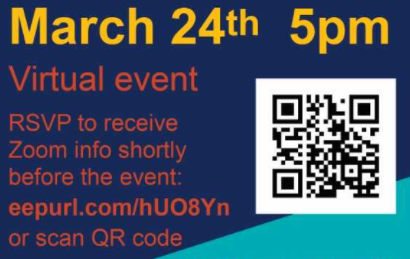 Fifth Annual Women’s and Gender Studies Program and the Commission on the Status of Women Essay, Poetry, and Art Contest announcement. Please share it with your friends and colleagues who may know of students who would be eligible to apply. We are hoping to have more students submit work this year and please encourage them to apply. If you have any questions, please feel free to call or e-mail. Due March 28th.Any volunteers to review?Walk in Her Shoes event March 25th begins at Old Main at 4 pm and ends at Central Quad. The march is based on the international men's march, but heels are optional. Food/drinks, games, and resources will be provided after the march at Central Quad. The Tinsley Team will be there till 6 pm. Arizona Women in Higher Education is excited to announce the 2022 annual conference entitled Bridging Divides: Building Constructive Collaborations is scheduled for April 6-8, 2022Giving Day April 13th- Megan will set up a blurb and promote. Other Items